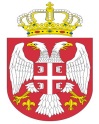 Република СрбијаАутономна Покрајина Војводина							ОПШТИНСКА УПРАВА ОПШТИНЕ ОЏАЦИ       			Одељење за урбанизам, стамбено-комуналне иимовинско-правне послове   Број: ROP-ODZ-12315-IUP-11/2022Заводни број:351-558/2022-01Дана: 02.11.2022. године      О Џ А Ц ИОдељење за урбанизам, стамбено-комуналне и имовинско-правне послове, поступајући по захтеву инвеститора, ЗЗ „Агролика“ Бачки Грачац, улица ЈНА бр. 50, за издавање употребне дозволе, на основу члана 158. Закона о планирању и изградњи („Сл.гласник РС“,број 72/09, 81/09-испр., 24/2011, 121/2012, 42/2013- одлука УС, 50/2013- одлука УС, 98/2013-одлука УС, 132/2014, 145/14, 83/18, 31/19,  37/19 др закон, 9/20 и 52/21), члана 43. Правилника о поступку спровођења обједињене процедуре електронским путем („Сл.гласник РС“, бр. 68/19), члана 81. став 1. тачка 3. Статута општине Оџаци („Сл. лист општине Оџаци“, број 2/19), члана 19. Одлуке о организацији Општинске управе општине Оџаци („Службени лист општине Оџаци“, број 11/22), Решења 03-19-10-2/2021-02 од 25.01.2021. године и члана 136. Закона о општем управном поступку („Службени гласник РС“, бр. 18/2016 и 95/18 аутентично тумачење), доноси:Р Е Ш Е Њ ЕО УПОТРЕБНОЈ ДОЗВОЛИИздаје се инвеститору, ЗЗ „Агролика“ Бачки Грачац, улица ЈНА бр. 50, дозвола за употребу дограђеног заливног система на катастарским парцелама број 1926, 1924, 1923, 1922, 1921 и 1886 к.о. Бачки Грачац и подземних инсталација на катарским парцелама бр. 3826, 3827, 3778, 3763, 3878, 3879 и 3790 к.о. Бачки Грачац. Дужина вода водоводне мреже који пролази катастарским парцелама број 3763, 1886, 1926, 3879, 3878 и 1921 к.о. Бачки Грачац је 2361,5 m. Дужина вода електроенергетске мреже који пролази катастарским парцелама број 3763, 1886, 3879, 1926, 3878 и 1921 к.о. Бачки Грачац је 4102,44 m.Објекат је категорије Г, класификационе ознаке 215301.Радови су изведени на основу Решења о грађевинској дозволи број: ROP-ODZ-12315-CPI-5/2021 од 19.04.2021. године.Саставни део овог Решења чини:Елаборат водоводне и електро инсталације број 956-302-9617/2022 од 16.05.2022. године израђен од стране  ГБ „ ДП Геометар“ Оџаци, ул. Сомборска бр.16;Извештај Комисије за технички преглед бр. 99/22 од 05.10.2022. године, Председник Комисије Ненад Мудринић, дипл.инж.грађ., лиценца број 414 5648 04 и члан Урош Десница, дипл.инж.ел, лиценца бр. 450 9401 05;Изјава инвеститора, стручног надзора и извођача радова;Пројекат за извођење израђен од стране доо „Хидинг” Нови Сад, под бројем Е-ПЗИ-07-00/2020, април 2020., одговорно лице пројектанта Радослав Туленчић, главни пројектант Радослав Туленчић дипл.инж.грађ. са лиценцом ИКС број 314 4260 03. Гарантни рок за објекат из става 1. диспозитива овог решења утврђује се применом Правилника о садржини и начину вршења техничког прегледа објекта, саставу комисије, садржини предлога комисије о утврђивању подобности објекта за употребу, осматрању тла и објекта у току грађења и употребе и минималним гарантним роковима за поједине врсте објеката („Сл. гласник РС“, број 27/15). О б р а з л о ж е њ еИнвеститор радова, ЗЗ „Агролика“ Бачки Грачац, улица ЈНА бр. 50, преко пуномоћника, Ковачевић 	Ђорђа из Апатина, поднели су овом Одељењу, преко централне евиденције обједињене процедуре електронским путем, захтев за издавање употребне дозволе за радове ближе описане у диспозитиву овог решења.Уз захтев, подносилац захтева је доставио:Елаборат водоводне и електро инсталације број 956-302-9617/2022 од 16.05.2022. године израђен од стране  ГБ „ ДП Геометар“ Оџаци, ул. Сомборска бр.16;Извештај Комисије за технички преглед бр. 99/22 од 05.10.2022. године, Председник Комисије Ненад Мудринић, дипл.инж.грађ., лиценца број 414 5648 04 и члан Урош Десница, дипл.инж.ел, лиценца бр. 450 9401 05;Пројекат за извођење израђен од стране доо „Хидинг” Нови Сад, под бројем Е-ПЗИ-07-00/2020, април 2020., одговорно лице пројектанта Радослав Туленчић, главни пројектант Радослав Туленчић дипл.инж.грађ. са лиценцом ИКС број 314 4260 03;Изјава инвеститора, стручног надзора и извођача радова;Пуномоћ за подношење захтева;Доказ о уплати административних такси, накнада и доказ о уплати накнаде за Централну евиденцију.	Поступајући по захтеву, овај орган је извршио проверу испуњености формалних услова и то да ли је: 1) надлежан за поступање по захтеву; 2) да ли је подносилац захтева лице које, у складу са Законом може бити подносилац захтева за издавање употребне дозволе; 3) да ли је захтев поднет у прописаној форми и да ли садржи све прописане податке; 4) да ли је уз захтев приложена сва документација прописана Законом и подзаконским актима донетим на основу Закона; 5) да ли је уз захтев приложен доказ о уплати прописане накнаде, односно таксе и утврдио да су формални услови из члана 43. Правилника о поступку спровођења обједињене процедуре електронским путем („Сл.гласник РС“, број 68/19), испуњени.На основу напред наведеног и из утврђених чињеница, а у складу са чланом 158. Закона о планирању и изградњи („Сл.гласник РС“,број 72/09, 81/09-испр., 24/2011, 121/2012, 42/2013- одлука УС, 50/2013- одлука УС, 98/2013-одлука УС, 132/2014, 145/14, 83/18, 31/19, 37/19 др закон, 9/20 и 52/21), донето је решење као у диспозитиву.	ПОУКА О ПРАВНОМ ЛЕКУ: Против овог решења може се изјавити жалба у року од 8 дана од дана пријема истог, кроз Централни информациони систем за електронско поступање у оквиру обједињене процедуре, Покрајинском секретаријату за eнергетику, грађевинарство и саобраћај у Новом Саду, ул. Булевар Михајла Пупина број 16.  Обрадио:дипл.правник Светлана Јовановић							             Руководилац Одељења,							дипл.инж.грађ. Татјана Стаменковић